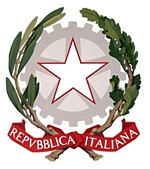 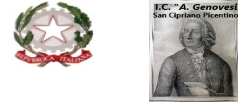 ISTITUTO COMPRENSIVO STATALE  “Antonio Genovesi”  SAIC87700CVia Domenico Amato, 2  c.a.p. 84099 SAN CIPRIANO PICENTINO (SA)Tel. 0892096584   e-mail: saic87700c@istruzione.it  pec: saic87700c@pec.istruzione.it  C.F.95075020651    www.icsanciprianopicentino.edu.it Modello di documentazione rilasciato ai sensi del Decreto del 14 aprile 2016, n. 111 del Ministero dei Beni e delle Attività Culturali e del Turismo - Regolamento recante modifiche al Decreto 11 dicembre 1997, n.507, concernente le norme per l’istituzione del biglietto di ingresso ai monumenti, musei, gallerie, scavi, parchi e giardini monumentali (G.U. n. 145 del 23.6.2016) La/ Il docente …………………………………………………………, nata/o il ……………………………   a ………………………………………………………………………………………………………………. è insegnante con contratto a tempo          indeterminato determinato dal …………………………………... al …………………………………………………  presso questa Istituzione scolastica. La/ Il docente ……………………………………………………, insegnate di …………………............. ………………………… (indicare la/ le disciplina/e) ha diritto, secondo le disposizioni sopra indicate, all’accesso gratuito ai musei e ai siti di interesse archeologico, storico e culturale dello Stato. _________ , ___________ (luogo e data)                                                                                                                       IL DIRIGENTE SCOLASTICO     